Top 10 resume mistakes to avoidAren't sure what to put on your resume? Make sure you don't include any of these common errors.It's deceptively easy to make mistakes on your resume and exceptionally difficult to repair the damage once an employer gets it. So prevention is critical, whether you're writing your first resume or revising it for a mid-career job search. Check out how to write the perfect resume by avoiding these common pitfalls.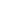 1. Typos and grammatical errorsYour resume needs to be grammatically perfect. If it isn't, employers will read between the lines and draw not-so-flattering conclusions about you, like: "This person can't write," or "This person obviously doesn't care."2. Lack of specificsEmployers need to understand what you've done and accomplished. For example:A. Worked with employees in a restaurant setting.
B. Recruited, hired, trained and supervised more than 20 employees in a restaurant with $2 million in annual sales.Both of these phrases could describe the same person, but the details and specifics in example B will more likely grab an employer's attention.3. Attempting the "One–size–fits–all" approachWhenever you try to develop a one-size-fits-all resume to send to all employers, you almost always end up with something employers will toss in the recycle bin. Employers want you to write a resume specifically for them. They expect you to clearly show how and why you fit the position in a specific organization.4. Highlighting duties instead of accomplishmentsIt's easy to slip into a mode where you simply start listing job duties on your resume. For example:Attended group meetings and recorded minutes;Worked with children in a day-care setting;Updated departmental files.Employers, however, don't care so much about what you've done as what you've accomplished in your various activities. They're looking for statements more like these:Used laptop computer to record weekly meeting minutes and compiled them in a Microsoft Word-based file for future organizational reference.Developed three daily activities for preschool-age children and prepared them for a 10-minute holiday program performance.Reorganized 10 years worth of unwieldy files, making them easily accessible to department members.5. Going on too long or cutting things too shortDespite what you may read or hear, there are no real rules governing resume length. Why? Because human beings, who have different preferences and expectations where resumes are concerned, will be reading it.That doesn't mean you should start sending out five-page resumes, of course. Generally speaking, you usually need to limit yourself to a maximum of two pages. But don't feel you have to use two pages if one will do. Conversely, don't cut the meat out of your resume simply to make it conform to an arbitrary one-page standard.6. A bad objectiveEmployers do read your resume objective, but too often they plow through vague pufferies like, "Seeking a challenging position that offers professional growth." Give employers something specific and, more importantly, something that focuses on their needs as well as your own. Example: "A challenging entry-level marketing position that allows me to contribute my skills and experience in fund-raising for nonprofits."7. No action verbsAvoid using phrases like "responsible for." Instead, use action verbs: "Resolved user questions as part of an IT help desk serving 4,000 students and staff."8. Leaving off important informationYou may be tempted, for example, to eliminate mention of the jobs you've taken to earn extra money for school. Typically, however, the soft skills you've gained from these experiences (e.g., work ethic, time management) are more important to employers than you might think.9. Visually too busyIf your resume is wall-to-wall text featuring five different fonts, it will most likely give the employer a headache. So show your resume to several other people before sending it out. Do they find it visually attractive? If what you have is hard on the eyes, revise.10. Incorrect contact informationI once worked with a student whose resume seemed incredibly strong, but he wasn't getting any bites from employers. So one day, I jokingly asked him if the phone number he'd listed on his resume was correct. It wasn't. Once he changed it, he started getting the calls he'd been expecting. Moral of the story: Double-check even the most minute, taken-for-granted details -- sooner rather than later.https://www.monster.com/career-advice/article/avoid-the-top-10-resume-mistakes 